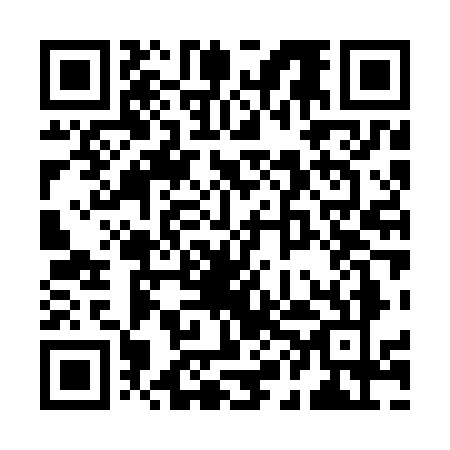 Prayer times for Agelaiciai, LithuaniaWed 1 May 2024 - Fri 31 May 2024High Latitude Method: Angle Based RulePrayer Calculation Method: Muslim World LeagueAsar Calculation Method: HanafiPrayer times provided by https://www.salahtimes.comDateDayFajrSunriseDhuhrAsrMaghribIsha1Wed3:085:441:236:359:0411:312Thu3:075:421:236:369:0611:323Fri3:065:391:236:379:0811:334Sat3:055:371:236:399:1011:345Sun3:045:351:236:409:1211:346Mon3:035:331:236:419:1411:357Tue3:025:311:236:429:1611:368Wed3:025:291:236:439:1711:379Thu3:015:271:236:449:1911:3810Fri3:005:251:236:459:2111:3811Sat2:595:231:236:469:2311:3912Sun2:585:211:236:489:2511:4013Mon2:585:191:236:499:2711:4114Tue2:575:181:236:509:2911:4115Wed2:565:161:236:519:3011:4216Thu2:555:141:236:529:3211:4317Fri2:555:121:236:539:3411:4418Sat2:545:111:236:549:3611:4519Sun2:535:091:236:559:3711:4520Mon2:535:071:236:569:3911:4621Tue2:525:061:236:579:4111:4722Wed2:525:041:236:589:4211:4823Thu2:515:031:236:589:4411:4824Fri2:515:011:236:599:4611:4925Sat2:505:001:237:009:4711:5026Sun2:504:591:237:019:4911:5127Mon2:494:571:237:029:5011:5128Tue2:494:561:247:039:5211:5229Wed2:484:551:247:049:5311:5330Thu2:484:541:247:049:5511:5331Fri2:484:531:247:059:5611:54